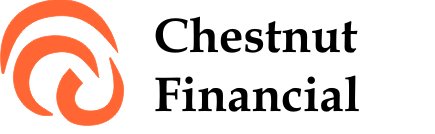 Investor profile QuestionnaireWhat is your investment time horizon?Under 3 years						Score: 03-5 years						Score: 26-10 years						Score: 411-15 years						Score: 515+ years						Score: 6							Your Score: ____What is your most important investment goal?I want my investments to be secure, provide me with modest income now, or to fund a large expense within the next few years			Score: 0I want my investments to grow and I am less concerned about income. I am comfortable with moderate market fluctuations			Score: 4I am more interested in having my investments grow over the long-term. I am comfortable with short-term volatility				Score: 6I want long-term aggressive growth and am willing to accept significant short-term market fluctuations						Score: 10						Your Score: ____Which of the following would best describe your level of investment knowledge?Very limited						Score: 0Basic						Score: 2Average						Score: 3Extensive						Score: 5						Your Score: ____Please indicate which statement reflects your overall view on managing risk.I am risk averse and not prepared to expose my investments to any fluctuations in order to earn higher long-term returns.				Score: 0I am prepared to experience average fluctuations in order to achieve a higher long-term return						Score: 4I want to maximize my long-term returns and am comfortable with significant fluctuations						Score: 6						Your Score: ____If you owned an investment that fell by 20% over a period of six to nine months, what would you do?Sell all of the remaining investment				Score: 0Sell a portion of the remaining investment			Score: 2Hold the investment and sell nothing				Score: 6Buy more of the investment						Score: 10						Your Score: ____Which portfolio option would you be most likely to hold based on the best and worst range of return possible in any given year?Portfolio A: +8%, -1%						Score: 0Portfolio B: +15%, -6%						Score: 3Portfolio C: +22%, -12%						Score: 5						Your Score: ____ If you could increase your chances of improving your investment returns by taking more risk, would you:Be unlikely to take on more risk						Score: 0Be willing to take a little more risk				Score: 4Be willing to take a lot more risk with some investments	Score: 7Be willing to take a lot more risk with all investments		Score: 10							Your Score: ____What type of investor are you?You may be reaching retirement or simply prefer to take less risk. Security of capital is your biggest concern						Score: 0You want a balance between growth and security. You are willing to accept some risk for potential higher returns over time				Score: 4Growth is more important but security is still a factor. You are willing to accept risk for potential higher returns over time				Score: 8The growth of your money is your main concern and you plan to be invested for a long time. You are very comfortable with riding out the ups and downs of the market for potential higher long-term results				Score: 10						Your Score: ____Total Score: ____Profile: ______________________________________ Date: ___________________________Client Signature: __________________________ Advisor Signature: ___________________Resources: Manulife Investments; Investor Profile QuestionnaireScoreSimplicity PortfoliosExpected Risk0-10ConservativeInvestment horizon is short, prefer to take less risk. Security if most important.Lower11-20ModerateInvestment horizon is relatively short, prefer to take less risk. Security is very important.21-42BalancedLonger investment horizon, willing to accept some risk for potential higher returns over time.21-42Global BalancedLonger investment horizon, willing to accept some risk for potentially higher returns over time and looking to diversify outside Canada.43-62GrowthLong time horizon, will accept risk for potentially higher returns over time.Higher